5.1 PSYCHIATRIC SERVICES REQUEST FOR QUALIFICATIONS APPLICATIONINSTRUCTIONS Application must be completed and signed in Section 6 (Certification) for it to be accepted by DFPS.  
Applicant will submit Application and all required documents in the format and order described in Appendix A to the Point of Contact in Request for Qualifications (RFQ) Section 1.2.
If DFPS has difficulty accessing the Applicant’s documents, the Applicant will be required to re-submit documents as directed by DFPS.APPLICANT INFORMATION ELIGIBILITY REQUIRMENTS (See Section 2.13 Service Provider Minimum Qualifications of the Contract)Does the Service Provider(s) hold a Texas Medical Board license, that is unencumbered  at the time this Application is submitted? Yes 	 No	If no, STOP – Applicant does not qualify.Does the Service Provider(s) hold a Specialty Board Certification in Psychiatry?   Yes 	If yes, attach copy of License. No	If no, STOP – Applicant does not qualify.CONTRACTOR BACKGROUND Does the Applicant have contracts with DFPS or other State Agencies? Yes		 No If yes,Is the Applicant's organization currently under any corrective action plan for any of the contracts with DFPS or State Agencies? Yes		 NoHave any contracts been terminated for cause in the last five (5) years? No		 Yes (Provide copies of termination notice)FEE SCHEDULE: In proposing a rate, the maximum rate per hour must not exceed $300.00.  Note: There is no minimum amount requirement. INSURANCE  Review the minimum requirements in RFQ Section 2.16 Contractor Insurance Requirements.  Applicants must meet all requirements as outlined. Indicate in the table below if requirement is met:Unless the contractor is self-insured, the DFPS certificate of insurance is the only acceptable proof of insurance. SERVICE DELIVERY LOCATIONS You must determine which counties will be served and mark them in Attachment A-4 Service Delivery Areas. Contractor must provide services within each county selected.  Will you, your staff, or other subcontractors be delivering telehealth services in addition to in-person services?  Note: If you elect to provide telehealth services, you must also provide in-person services in the same region(s) and counties in which you are electing to provide telehealth services.  Yes		 NoCERTIFICATION 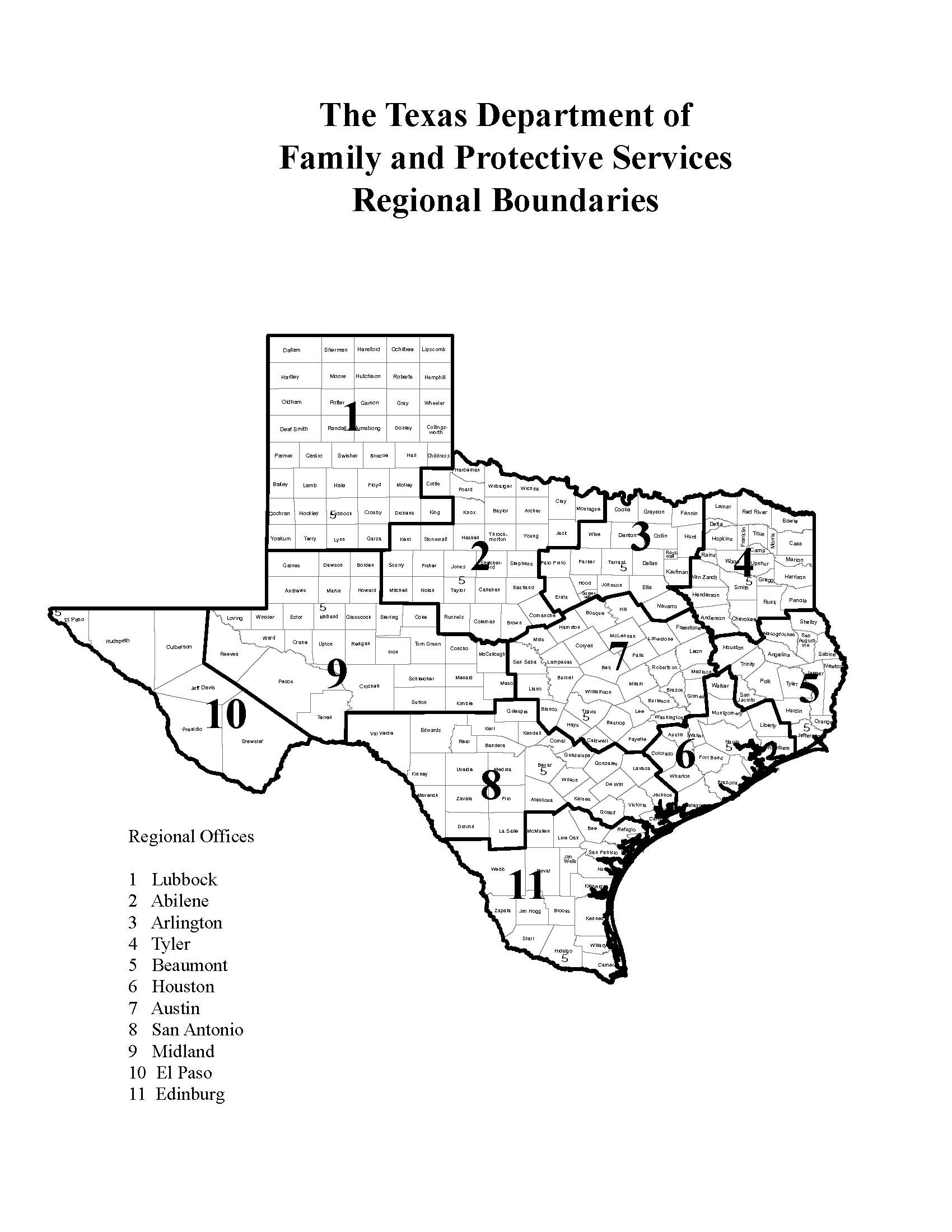  Attachment A-4 Service Delivery AreaSatellite Offices and Additional Office Information: Please provide a schedule in the table(s) below indicating days and times routinely available to provide services at each service location. These represent only routine days and times. Applicant will be expected to adjust schedule to accommodate the needs of clients and DFPS. Refer to PEN Section 2.5 for additional information. Use additional copies of this section, as necessary, to provide complete information.    1.2.3.Appendix A – Application Instructions Applicant must submit a completed Application and Required Forms, as applicable, in the order listed below for File Folder 1 and File Folder 2.Access the forms by the link or icon provided below by holding down the "Ctrl" key while clicking on the link.  Save forms in an electronic file.For the Application and the forms that require signature, print, sign and scan in an electronic format.  Scanned documents must be clear and legible.Attach File Folders 1 and 2 to email and submit the completed Application to the Point of Contact listed in the RFQ Section 1.2.Appendix B – Required FormsFile Folder 1:  Application and Service Delivery AreaFile Folder 2: Required FormsThe following forms are located on the DFPS public website, Doing Business with DFPS, Contracting Forms:  https://www.dfps.state.tx.us/Doing_Business/forms.aspThe following form is located on the DFPS public website, Doing Business with DFPS, Contracting Forms, Regional CPS Contracting Forms, General Documents:  https://www.dfps.state.tx.us/Doing_Business/Purchased_Client_Services/Regional_CPS_Contracts/forms.aspLegal Name of Applicant/EntityOffice AddressCity, State, ZipMailing AddressCity, State, ZipPhoneVendor ID Number: Federal ID Number – If different from Vendor ID:Applicant:            Parent Organization:       Doing Business As Name (DBA) or Parent Organization – If different from Legal Name above:       Attach a copy of Assumed Name Certificate   If an Applicant has a Parent Organization, attach a copy of the agreement between the Applicant and the Parent OrganizationType of Applicant – Check appropriate box(es) and attach documentation as indicated     Type of Applicant – Check appropriate box(es) and attach documentation as indicated      Sole Proprietorship  Sole Proprietorship  Private Corporation	 For Profit	 Non-ProfitState of Incorporation:      Charter Number:      Attach a copy of Certificate of Incorporation Limited Liability Company (LLC) Attach a copy of the Articles of Formation Partnership	 Limited	 GeneralAttach a list of names, addresses for each partner and provide a copy of the Partnership Agreement. Governmental Entity	Do you have taxing authority?	 Yes		 No Governmental Entity	Do you have taxing authority?	 Yes		 NoAre you a certified Texas HUB?	 Yes – Attach a copy of HUB certification form.	 No – Select all that apply if you fall into one or both of the categories                                       below:		   Minority Owned Business	 Woman Owned BusinessAre you a certified Texas HUB?	 Yes – Attach a copy of HUB certification form.	 No – Select all that apply if you fall into one or both of the categories                                       below:		   Minority Owned Business	 Woman Owned BusinessPerson Authorized to Sign Contract: Person Authorized to Sign Contract: Person Authorized to Sign Contract: Person Authorized to Sign Contract: NameTitleE-mailPhoneContact for Service Delivery: Contact for Service Delivery: Contact for Service Delivery: Contact for Service Delivery: NameTitleE-mailPhoneContact for Invoicing: Contact for Invoicing: Contact for Invoicing: Contact for Invoicing: NameTitleE-mailPhoneSERVICE TYPEUnit of ServiceUNIT RATEUNIT RATEPSYCHIATRIC EVALUATIONA completed psychiatric evaluation which includes face-to-face with client; preparation of documents; testing and write-up.  Current Medicaid Rate  (check if willing to accept the Medicaid rate)Proposed Rate            $       (enter proposed rate above)DIAGNOSTIC CONSULTATION *per hour$      $      COURT RELATED SERVICES*per hour$      $      Commercial General LiabilityYes			NoApplicant does not have required Commercial General Liability insurance, but will obtain within the RFQ defined timeframe:Yes			NoProfessional Liability InsuranceYes			NoApplicant does not have required Professional Liability Insurance, but will obtain within the RFQ defined timeframe:Yes			NoI certify that the information provided in this application is, to the best of my knowledge, complete and accurate; that the named legal entity has authorized me, as its representative, to submit this application; and that the legal entity complies with all terms of this Request for Qualifications.   I certify that the information provided in this application is, to the best of my knowledge, complete and accurate; that the named legal entity has authorized me, as its representative, to submit this application; and that the legal entity complies with all terms of this Request for Qualifications.   Signature of Authorized RepresentativeDateName of Authorized Representative (Printed)Title of Authorized Representative (Printed)Service Delivery AreaCounties To Be Served – Region 1 Service Delivery AreaCounties To Be Served – Region 1 Service Delivery AreaCounties To Be Served – Region 1 Choose the counties within the Region where services will be provided. Check the box in front of the county name. Choose a single county or any combination of counties.  Choose the counties within the Region where services will be provided. Check the box in front of the county name. Choose a single county or any combination of counties.  Choose the counties within the Region where services will be provided. Check the box in front of the county name. Choose a single county or any combination of counties.  Regional CountiesRegional CountiesRegional Counties Armstrong Hockley Bailey Hutchinson Briscoe King Carson Lamb Castro Lipscomb ChildressLubbock Cochran Lynn Collingsworth Moore Crosby Motley Dallam Ochiltree Deaf Smith Oldham Dickens Parmer Donley Potter Floyd Randall Garza Roberts Gray Sherman Hale Swisher Hall Terry Hansford Wheeler Hartley Yoakum Hemphill Service Delivery AreaCounties To Be Served – Region 2 Service Delivery AreaCounties To Be Served – Region 2 Service Delivery AreaCounties To Be Served – Region 2 Choose the counties within the Region where services will be provided. Check the box in front of the county name. Choose a single county or any combination of counties.  Choose the counties within the Region where services will be provided. Check the box in front of the county name. Choose a single county or any combination of counties.  Choose the counties within the Region where services will be provided. Check the box in front of the county name. Choose a single county or any combination of counties.  Regional CountiesRegional CountiesRegional Counties Archer Kent Baylor Knox Brown Mitchell Callahan Montague Clay Nolan Coleman Runnels Comanche Scurry Cottle Shackelford Eastland Stephens Fisher Stonewall Foard Taylor Hardeman Throckmorton Haskell Wichita Jack Wilbarger Jones Young Service Delivery AreaCounties To Be Served – Region 3 Service Delivery AreaCounties To Be Served – Region 3 Service Delivery AreaCounties To Be Served – Region 3 Choose the counties within the Region where services will be provided. Check the box in front of the county name. Choose a single county or any combination of counties.  Choose the counties within the Region where services will be provided. Check the box in front of the county name. Choose a single county or any combination of counties.  Choose the counties within the Region where services will be provided. Check the box in front of the county name. Choose a single county or any combination of counties.  Regional CountiesRegional CountiesRegional Counties Collin Johnson Cooke Kaufman Dallas Navarro Denton Palo Pinto Ellis Parker Erath Rockwall Fannin Somervell Grayson Tarrant Hood Wise Hunt Service Delivery AreaCounties To Be Served – Region 4 Service Delivery AreaCounties To Be Served – Region 4 Service Delivery AreaCounties To Be Served – Region 4 Choose the counties within the Region where services will be provided. Check the box in front of the county name. Choose a single county or any combination of counties.  Choose the counties within the Region where services will be provided. Check the box in front of the county name. Choose a single county or any combination of counties.  Choose the counties within the Region where services will be provided. Check the box in front of the county name. Choose a single county or any combination of counties.  Regional CountiesRegional CountiesRegional Counties Anderson Marion Bowie Morris Camp Panola Cass Rains Cherokee Red River Delta Rusk Franklin Smith Gregg Titus Harrison Upshur Henderson Van Zandt Hopkins Wood Lamar  Service Delivery AreaCounties To Be Served – Region 5 Service Delivery AreaCounties To Be Served – Region 5 Service Delivery AreaCounties To Be Served – Region 5 Choose the counties within the Region where services will be provided. Check the box in front of the county name. Choose a single county or any combination of counties.  Choose the counties within the Region where services will be provided. Check the box in front of the county name. Choose a single county or any combination of counties.  Choose the counties within the Region where services will be provided. Check the box in front of the county name. Choose a single county or any combination of counties.  Regional CountiesRegional CountiesRegional Counties Angelina Polk Hardin Sabine Houston San Augustine Jasper San Jacinto Jefferson Shelby Nacogdoches Trinity Newton Tyler Orange Service Delivery AreaCounties To Be Served – Region 6 Service Delivery AreaCounties To Be Served – Region 6 Service Delivery AreaCounties To Be Served – Region 6 Choose the counties within the Region where services will be provided. Check the box in front of the county name. Choose a single county or any combination of counties.  Choose the counties within the Region where services will be provided. Check the box in front of the county name. Choose a single county or any combination of counties.  Choose the counties within the Region where services will be provided. Check the box in front of the county name. Choose a single county or any combination of counties.  Regional CountiesRegional CountiesRegional Counties Austin Liberty Brazoria Matagorda Chambers Montgomery Colorado Walker Fort Bend Waller Galveston Wharton Harris Service Delivery AreaCounties To Be Served – Region 7 Service Delivery AreaCounties To Be Served – Region 7 Service Delivery AreaCounties To Be Served – Region 7 Choose the counties within the Region where services will be provided. Check the box in front of the county name. Choose a single county or any combination of counties.  Choose the counties within the Region where services will be provided. Check the box in front of the county name. Choose a single county or any combination of counties.  Choose the counties within the Region where services will be provided. Check the box in front of the county name. Choose a single county or any combination of counties.  Regional CountiesRegional CountiesRegional Counties Bastrop Hill Bell Lampasas Blanco Lee Bosque Leon Brazos Limestone Burleson Llano Burnet Madison Caldwell McLennan Coryell Milam Falls Mills Fayette Robertson Freestone San Saba Grimes Travis Hamilton Washington Hays Williamson Service Delivery AreaCounties To Be Served – Region 8 Service Delivery AreaCounties To Be Served – Region 8 Service Delivery AreaCounties To Be Served – Region 8 Choose the counties within the Region where services will be provided. Check the box in front of the county name. Choose a single county or any combination of counties.  Choose the counties within the Region where services will be provided. Check the box in front of the county name. Choose a single county or any combination of counties.  Choose the counties within the Region where services will be provided. Check the box in front of the county name. Choose a single county or any combination of counties.  Regional CountiesRegional CountiesRegional Counties Atascosa Karnes Bandera Kendall Bexar Kerr Calhoun Kinney Comal La Salle De Witt Lavaca Dimmit Maverick Edwards Medina Frio Real Gillespie Uvalde Goliad Val Verde Gonzales Victoria Guadalupe Wilson Jackson Zavala Service Delivery AreaCounties To Be Served – Region 9 Service Delivery AreaCounties To Be Served – Region 9 Service Delivery AreaCounties To Be Served – Region 9 Choose the counties within the Region where services will be provided. Check the box in front of the county name. Choose a single county or any combination of counties.  Choose the counties within the Region where services will be provided. Check the box in front of the county name. Choose a single county or any combination of counties.  Choose the counties within the Region where services will be provided. Check the box in front of the county name. Choose a single county or any combination of counties.  Regional CountiesRegional CountiesRegional Counties Andrews Mason Borden McCulloch Coke Menard Concho Midland Crane Pecos Crockett Reagan Dawson Reeves Ector Schleicher Gaines Sterling Glasscock Sutton Howard Terrell Irion Tom Green Kimble Upton Loving Ward Martin Winkler Service Delivery AreaCounties To Be Served – Region 10 Service Delivery AreaCounties To Be Served – Region 10 Service Delivery AreaCounties To Be Served – Region 10 Choose the counties within the Region where services will be provided. Check the box in front of the county name. Choose a single county or any combination of counties.Choose the counties within the Region where services will be provided. Check the box in front of the county name. Choose a single county or any combination of counties.Choose the counties within the Region where services will be provided. Check the box in front of the county name. Choose a single county or any combination of counties.Regional CountiesRegional CountiesRegional Counties Brewster Hudspeth Culberson Jeff Davis El Paso Presidio  Service Delivery AreaCounties To Be Served – Region 11 Service Delivery AreaCounties To Be Served – Region 11 Service Delivery AreaCounties To Be Served – Region 11 Choose the counties within the Region where services will be provided. Check the box in front of the county name. Choose a single county or any combination of counties.  Choose the counties within the Region where services will be provided. Check the box in front of the county name. Choose a single county or any combination of counties.  Choose the counties within the Region where services will be provided. Check the box in front of the county name. Choose a single county or any combination of counties.  Regional CountiesRegional CountiesRegional Counties Aransas Live Oak Bee McMullen Brooks Nueces Cameron Refugio Duval San Patricio Hidalgo Starr Jim Hogg Webb Jim Wells Willacy Kenedy Zapata Kleberg Name of Applicant/ContractorService Delivery AddressCity, State, ZipPhoneFaxContact PersonE-mailHOURSHOURSHOURSHOURSDAYFromToFromToExample7 AMNoon2 PM7 PMMondayTuesdayWednesdayThursdayFridaySaturdaySundayService Delivery AddressCity, State, ZipPhoneFaxContact PersonE-mailHOURSHOURSHOURSHOURSDAYFromToFromToMondayTuesdayWednesdayThursdayFridaySaturdaySundayService Delivery AddressCity, State, ZipPhoneFaxContact PersonE-mailHOURSHOURSHOURSHOURSDAYFromToFromToMondayTuesdayWednesdayThursdayFridaySaturdaySundayElectronic File NameDescriptionRequired or If ApplicableApplicationApplication for RFQRequiredInsuranceInsurance Documentation RequiredAttachment A-4 Service Delivery Area FormRequiredMedical LicenseCopy of Current Medical LicenseRequiredDBAAssumed Name Certificate AttachmentIf applicableIncorporationCertificate of Incorporation AttachmentIf applicableLLCLLC Articles of Formation AttachmentIf applicablePartnership Partnership Agreement AttachmentIf applicablePartnersNames and addresses and for each partnerIf applicableHUB HUB Certification FormIf applicableElectronic File NameForm Number and NamePurposeAP-152AP-152, Application for Texas Identification Number [If you already have a Vendor ID set up for another DFPS contract, print form, note “Already Set Up” at top of page, and provide numberApplication for identification number74-17674-176, Vendor Direct Deposit FormDirect Deposit Authorization2970CDisclosure and Consent to Release of InformationRelease of information regarding criminal history or DFPS abuse and neglect history.2971CRequest for Criminal History and DFPS History CheckApplication for requesting criminal history and DFPS abuse or neglect history.Electronic File NameForm Number and NamePurposePCS-102PCS-102, Contracting Entity and List of Staff, Subcontractors and VolunteersContractors must list the contracting entity, all service providers, and requested provider information on this form and submit it electronically to DFPS.